2023-12-18Sjukdomshistorik, frågor att besvara av den sökande inför läkaren:Försäkran:Jag intygar härmed att jag noggrant övervägt de ovanstående uppgifterna och att de såvitt jag vet är fullständiga och korrekta samt att jag inte har undanhållit någon information av betydelse eller lämnat vilseledande uppgifter.Jag förbinder mig att inte - annat än i medicinskt syfte och i enlighet med gällande föreskrifter om dispens – inta eller använda dopingklassade substanser eller metoder enligt WADA:s dopinglista.Samtycke till utlämnade av medicinsk information: Jag godkänner härmed att alla uppgifter i denna ansökan och läkarintyg inklusive bilagor får lämnas ut till Svenska Bilsportförbundets läkare. Ort & datum	Sökandens underskriftFrågor att besvaras av läkaren:Skickas till: 	SVENSKA BILSPORTFÖRBUNDET	Telefon: 	08-626 33 40	Box 705	E-post: 	licens@sbf.se	191 27  SOLLENTUNAh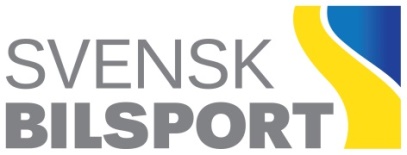 SVENSKA BILSPORTFÖRBUNDETBox 705 · 191 27 SOLLENTUNATelefon 08-626 33 00 | E-post licens@sbf.seUTLÅTANDE ÖVER ALLMÄN LÄKARUNDERSÖKNINGAvseende ansökan om Internationell tävlingslicensVänligen texta tydligt!UTLÅTANDE ÖVER ALLMÄN LÄKARUNDERSÖKNINGAvseende ansökan om Internationell tävlingslicensVänligen texta tydligt!hSVENSKA BILSPORTFÖRBUNDETBox 705 · 191 27 SOLLENTUNATelefon 08-626 33 00 | E-post licens@sbf.seUndersökningsortDatumEfternamn, FörnamnPersonnrAdressNationalitetPostadressTel. dagtidSportgren			 DR	 KA	 RA	 RY	 RC	 CDTävlingsklassFöreningAntal tävlingar senaste 12 mån.Antal sjukdagar senaste året?Orsak?Har du haft eller har du något av nedanstående?NejJaFörklaringar, anmärkningarVarit utsatt för olycka eller tillbud?Vilken?Råkat ut för hjärnskakning eller medvetslöshet?Epilepsi eller kramper?Återkommande huvudvärk eller migrän?Yrsel eller svindel?Nerv- eller muskelsjukdom?Nervösa besvär, stress- eller depressionstillstånd?Ögonsjukdom/Synnedsättning?Skelning/dubbelseende?Använder du glasögon/kontaktlinser?Hörselnedsättning?Sockersjuka, struma eller annan ämnesomsättningssjukdom?Astma, hösnuva eller annan allergi?Medicinering?Andfåddhet vid ansträngning?Attacker av hjärtklappning eller bröstsmärta?Hjärt- eller kärlsjukdom?Symtom på högt eller lågt blodtryck?Mag- eller tarmbesvär?Menstruationsbesvär?Sjukdom eller skada i skelett, muskler eller ledgångar?Nacke- eller ryggbesvär, ischias?Har du vårdats på sjukhus. Vilket?Orsak?Av annan anledning än ovan sökt läkare?Använder du sömn- eller lugnande medel?Vilka?Använder du smärtstillande medel?Vilka?Är du av läkare ordinerad annan medicin, eller medicin upptagen på någon av RF:s dopinglistor (www.rf.se/Antidoping)?Vilka?Använder du andra receptfria läkemedel? Regelbundet	 Vid behovStelkrampsvaccination senaste 10 åren? (om inte rekommenderas detta)Har din kroppsvikt ändrats senaste året?Ökat	kg	Minskat	kg Röker du?Hur mycket?Känner du dig fullt frisk?Motionerar du regelbundet?Hur?Längd cm?BMI=V/L² (Body mass index)?Vikt kg (hela tal)?Personnr:Sjukdomar i släkten:NejJaFörklaringar, anmärkningarHjärtsjukdom?Högt blodtryck?Höga kolesterolvärden?Epilepsi eller kramper?Psykisk sjukdom?Diabetes?Tuberkulos?Allergi, astma eller eksem?Ärftliga sjukdomar?Glaukom (grön starr)?Personnr:Finns tecken på sjukdomar i:NejJaUndersökningsfynd, anmärkningar:Hjärta?Lungor?Muskler eller leder?Rygg/extremiteter?Centrala nervsystemet?Perifera nervsystemet?Munhåla och svalg?Psykiska avvikelser?Är huvudets rörlighet i sidled nedsatt?Synfältsdefekter?Ögonmuskelpareser?Nystagmus?Ögonlock och bindehinnor?Innehåller urinen:	Äggvita?	Socker?	Sediment när så erfordras?Innehåller urinen:	Äggvita?	Socker?	Sediment när så erfordras?Innehåller urinen:	Äggvita?	Socker?	Sediment när så erfordras?Uppfattas med vartdera örat för sig vanlig samtalsstämma på 4 m avstånd?Blodtryck	SystolisktBlodtryck	SystolisktBlodtryck	SystolisktBlodtryck	Systoliskt	Diastoliskt	Diastoliskt	Diastoliskt	DiastolisktSynskärpa?Utan korrektionMed korrektion>0.9 för vartdera ögatBinokulärt?Vid behov av korrektion >+ 3D skall glasens styrka alltid anges:Höger öga?	Sf ᴏ	cyl. axVänster öga?	Sf ᴏ	cyl. axGlasögon/Kontaktlinser Ständigt bruk	 Tillfälligt bruk  Färgsinne normalt Färgsinne defektVilo-EKG  Genomfört i år	 Inte genomfört i år     Vid nyansökan obligatoriskt Vilo-EKG, därefter vart tredje år. Utan anmärkning Svar bifogasArbets-EKG  Genomfört i år	 Inte genomfört i år Nyansökan från 60-årsdagen obligatoriskt Arbets-EKG,därefter Arbets-EKG vartannat år och Vilo-EKG varje år. Utan anmärkning Svar bifogasHar det vid undersökningen framkommit något, eller känner ni i övrigt till något, rörande den sökande som kan vara av betydelse för bedömandet av vederbörandes lämplighet för angiven Licens/Medical Card: Nej JaUTLÅTANDE:UTLÅTANDE:UTLÅTANDE:UTLÅTANDE:Föreligger hinder utifrån angiven hälsodeklaration och undersökning för avsedd tävlingskörning? Nej JaSammanfattande anmärkningSammanfattande anmärkningSammanfattande anmärkningSammanfattande anmärkningNamnteckningTelefon dagtid:Telefon dagtid:Namnförtydligande och stämpelAv Socialstyrelsen behörig legitimerad läkareAv Socialstyrelsen behörig legitimerad läkareAv Socialstyrelsen behörig legitimerad läkareAv Socialstyrelsen behörig legitimerad läkareFÖRBUNDETS BESLUTDen sökande bör före ärendets avgörande undersökas av läkare med specialistkompetens i:FÖRBUNDETS BESLUTDen sökande bör före ärendets avgörande undersökas av läkare med specialistkompetens i:FÖRBUNDETS BESLUTDen sökande bör före ärendets avgörande undersökas av läkare med specialistkompetens i:FÖRBUNDETS BESLUTDen sökande bör före ärendets avgörande undersökas av läkare med specialistkompetens i: